     В настоящее время большой популярностью пользуются все виды внутреннего и выездного туризма,  начиная от пешей прогулки и заканчивая экзотическими и экстремальными видами туризма.  Значительно расширяется география путешествий, в том числе в районы с непредсказуемой социальной обстановкой и в труднодоступные опасные для человека  места, что естественно увеличивает  число  угроз и повышение риска  для туризма.     Под безопасностью туризма понимаются безопасность туристов, сохранность их имущества, а также при совершении путешествий ненанесение ущерба местному населению, материальным и духовным ценностям общества, окружающей среде, безопасности государства.     Обеспечение комплексной безопасности туристов и объектов туристской деятельности включает действия всех участников туристской отрасли: турагентов и туроператоров, туристских фирм, предприятий общественного питания, коллективных средств размещения, транспортных компаний, государственных служб, ответственных за жизнь и здоровье граждан, и самих туристов.     Информирование туроператоров, турагентов, туристов об угрозе безопасности туристов в стране временного пребывания осуществляет Федеральное агентство по туризму, в том числе путем опубликования сообщений в государственных средствах массовой информации.     Наличие обстоятельств, угрожающих безопасности туристов, подтверждается решениями федеральных органов государственной власти, органов власти субъектов РФ, органов местного самоуправления.
     Подтверждение в установленном порядке обстоятельств, угрожающих безопасности туристов, является основанием для изменения и расторжения договора.     Помните! В случае возникновения обстоятельств, свидетельствующих о возникновении в стране (месте) временного пребывания туристов угрозы безопасности их жизни и здоровья, а равно опасности причинения вреда их имуществу, турист и (или) туроператор (турагент) вправе потребовать в судебном порядке расторжения договора о реализации туристского продукта или его изменения.      При расторжении до начала путешествия договора о реализации туристского продукта в связи с наступлением обстоятельств, свидетельствующих о возникновении в стране временного пребывания туристов  угрозы безопасности их жизни и здоровья, туристу (заказчику) возвращается денежная сумма, равная общей цене туристского продукта, а после начала путешествия - ее часть в размере, пропорциональном стоимости не оказанных туристу услуг.     Для того, чтобы Ваш отдых прошел максимально благоприятно и безопасно, стоит помнить некоторые рекомендации:  -необходимо соблюдать местные законы, традиции;-не нарушать религиозных культурно-этических норм;-не заниматься разного рода финансовой деятельностью;-стоит быть рассудительным туристом и не разгуливать с документами и внушительным количеством денег;-необходимо заранее позаботиться о страховке и медицинском полисе, чтобы проблемы со здоровьем не застали врасплох за границей;-необходимо также, изучив эпидемиологическое состояние в стране, сделать нужные прививки;-избегать использования частного такси;-в случае аренды автомобиля необходимо знать особенности ПДД той или иной страны;-избегать прогулок по  безлюдным улицам, переулкам;-оставаться максимально бдительным во время операций с банковскими картами;-важные документы при возможности не хранить в номере, а размещать в сейфе;-в случае возникновения опасной для жизни ситуации в государстве всегда иметь при себе номера телефонов туроператоров или консульств. Информация подготовлена с использованием СПС Консультант Плюс Ждем Вас по адресам:ФБУЗ «Центр гигиены и эпидемиологиив Иркутской области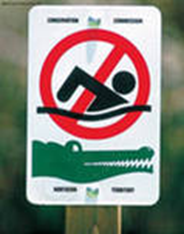 Безопасный туризмКонсультационный центр и пунктыпо защите прав потребителейЕдиный консультационный центр Роспотребнадзора –8-800-555-49-43г.Иркутск, ул.Трилиссера, 51,   8(395-2)22-23-88  Пушкина, 8,   8(395-2)63-66-22 zpp@sesoirk.irkutsk.ru.г.Ангарск, 95 кв. д.17   тел.8(395-5) 67-55-22 ffbuz-angarsk@yandex.ruг.Усолье-Сибирское, ул.Ленина, 73                           тел.8(395-43) 6-79-24 ffbuz-usolie-sibirskoe@yandex.ruг.Черемхово, ул.Плеханова, 1, тел.8(395-46) 5-66-38; ffbuz-cheremxovo@yandex.ruг.Саянск, мкр.Благовещенский, 5Ател. 8(395-53) 5-10-20ffbuz-sayansk@yandex.ruп.Залари  (обращаться в г.Иркутск)г.Тулун(обращаться в г.Иркутск)г.Нижнеудинск, ул.Энгельса, 8                                    тел.8(395-57)7-09-53, ffbuz-nizhneudinsk@yandex.ru, г.Тайшет,ул.Старобазарная, 3-1н ,                                         тел. 8(395-63) 5-35-37;ffbuz-taishet@yandex.ruг.Братск (обращаться в г.Иркутск)г.Железногорск-Илимский, (обращаться в г.Иркутск, г.Усть-Кут)г.Усть-Илимск, лечебная зона, 6                                        тел.8(395-35) 6-44-46;ffbuz-u-ilimsk@yandex.ruг.Усть-Кут, ул.Кирова, 91, тел.8(395-65) 5-03-78;  ffbuz-u-kut@yandex.ruп.Усть-Ордынский, пер.1 Октябрьский, 15 тел. 8 (395-41) 3-10-78, ffbuz-u-obao@yandex.ru